On Your Mark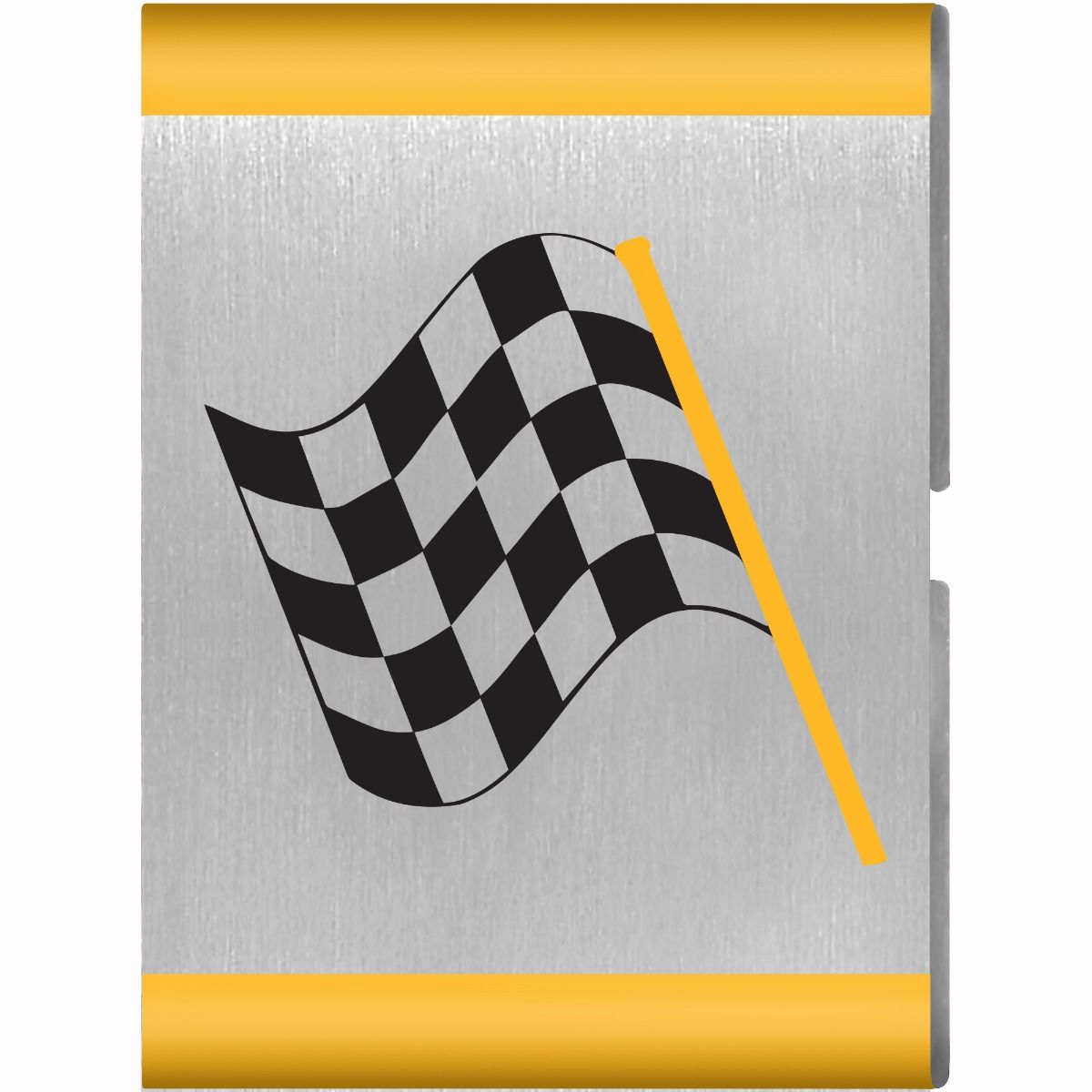 MaterialsCopies of On Your Mark handout, one per adultCopy of Den Meeting Plan, one for leader(s)Name tags and SharpieCub Scouts Poster Set with Scout Law, Scout Oath and Den Code of Conduct
(#621086 from Scout Shop)Blue tape or something to hang posters on wall 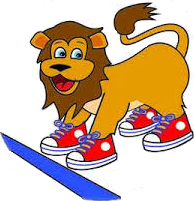 OptionalSnack and waterActivities for siblings (e.g., coloring books)Gathering: Washer TossPie pan (one or more) or plastic bowlSomething to make a mark (e.g., chalk, rope)5 washers or pennyOptional: duct tape to keep pie pan from moving if playing insideActivity 2: Obstacle coursePiece of wood or rope for balance beamConesCargo netTiresBrown shopping bagsCans of food of different sizes to build a pyramidOven mittsOptional: pool noodlesOptional: search Pinterest for obstacle course ideasActivity 3: Derby BoxCardboard boxesDecorations (paint, paint brushes, markers, crayons, stickers)Optional: paper towels and paper plates, if paintingActivity Wrap UpColored pencils, crayons or markersFew extra copies of Lion Adventure Book page 14 (for those who forget book).Den Meeting PlanGatheringOdd or Even GameOpeningGood conduct candlePledge, Scout Oath, Scout LawTalk TimeDen businessSharing timeActivities Activity 1: Decorate Box CarActivity 2: Box Car Derby RaceClosingRace Car Cheers:  “Varoooom”Scout LawOn Your Mark Adventure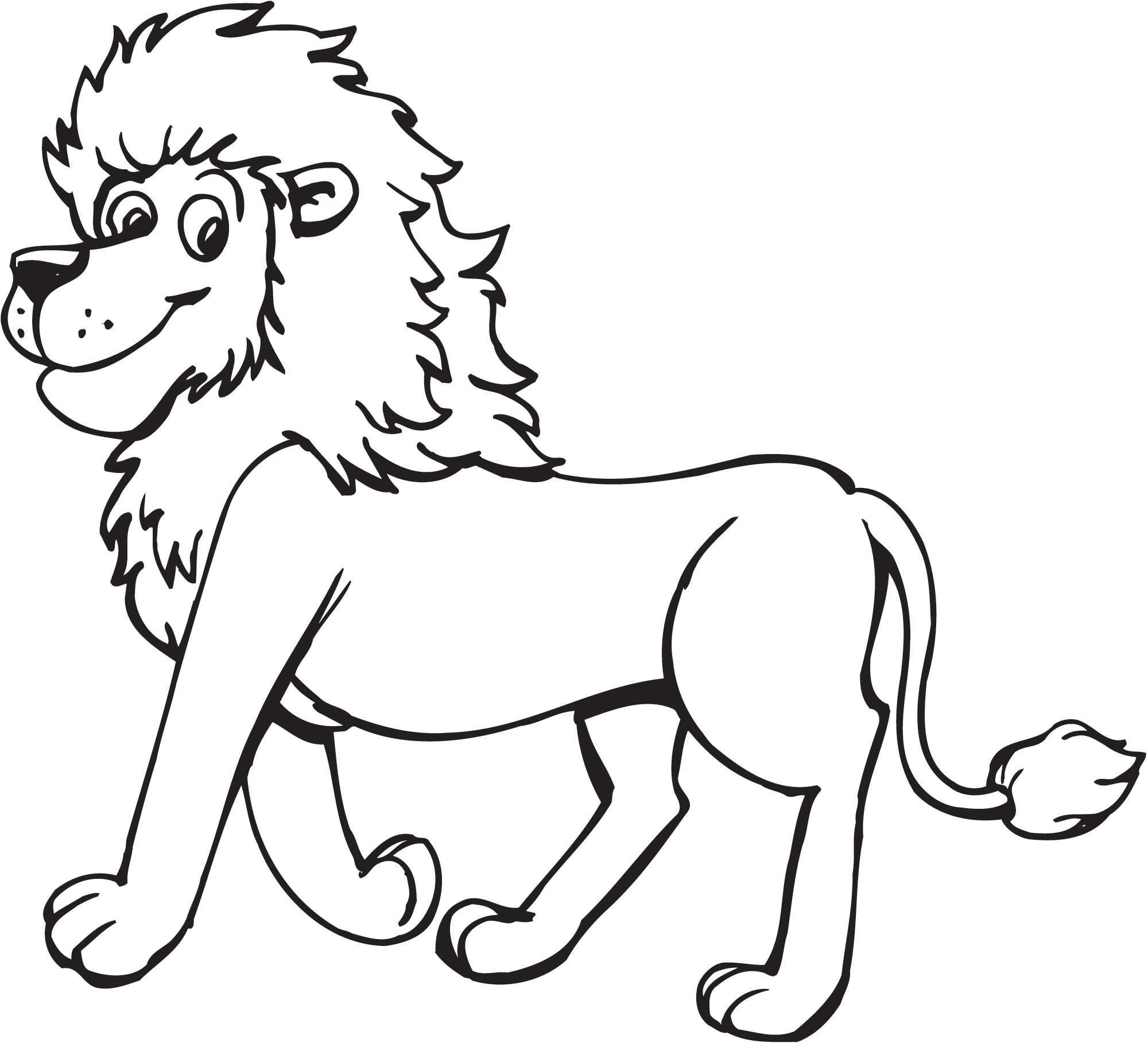 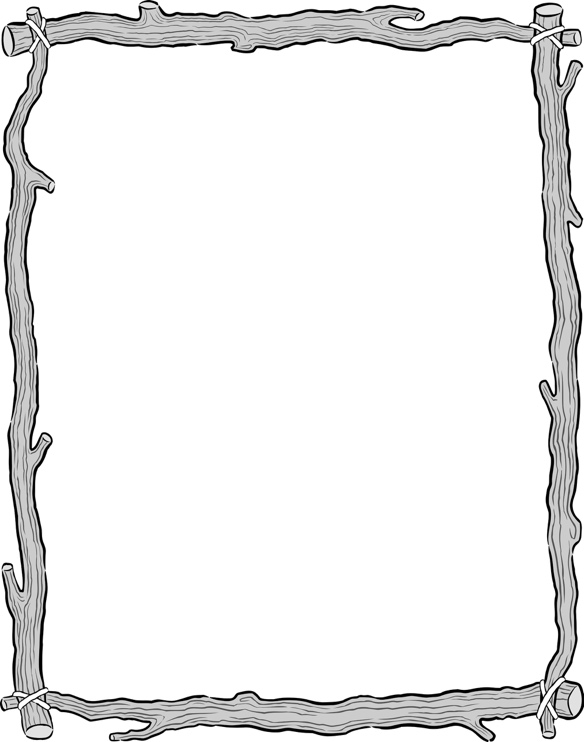 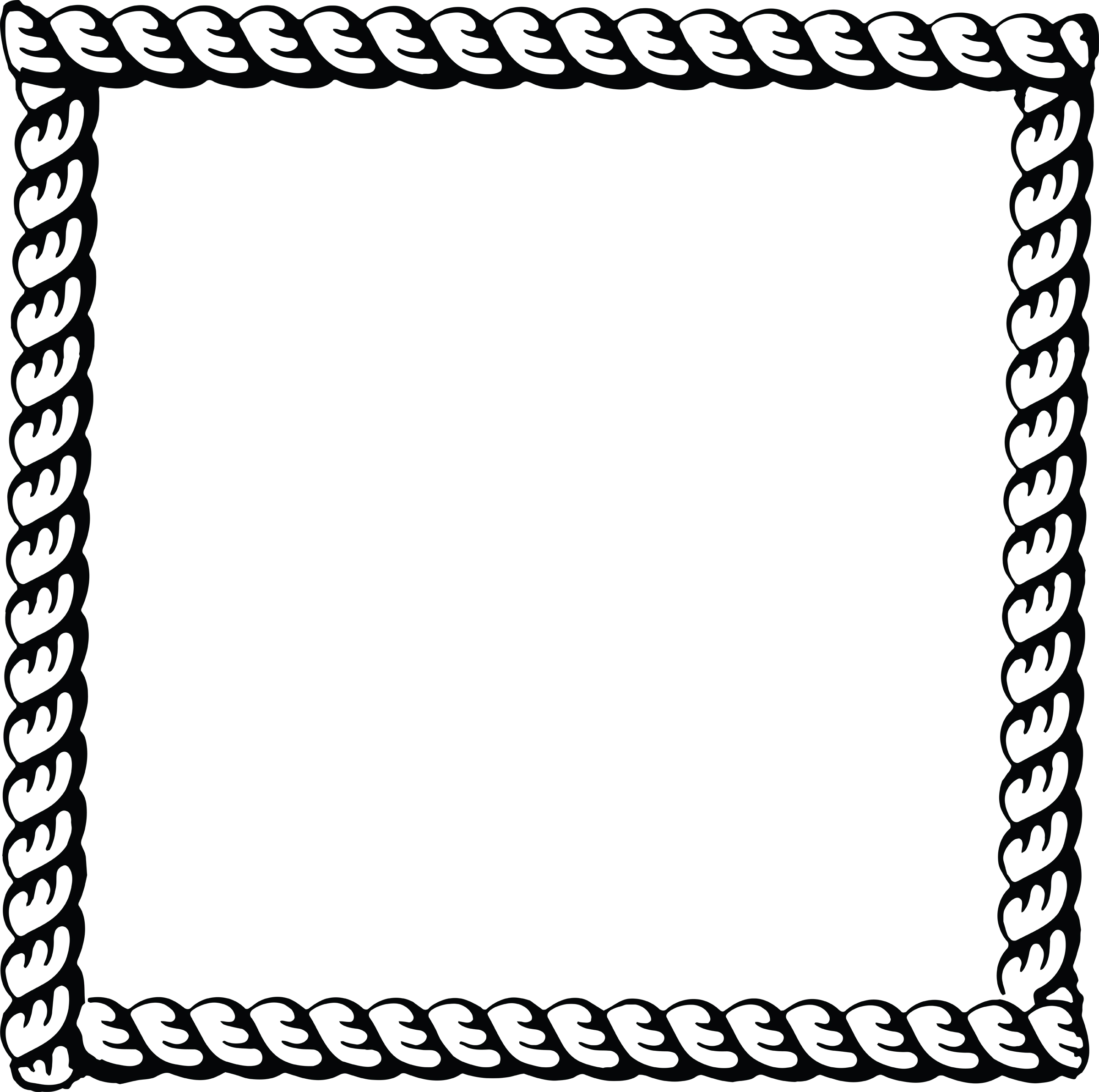 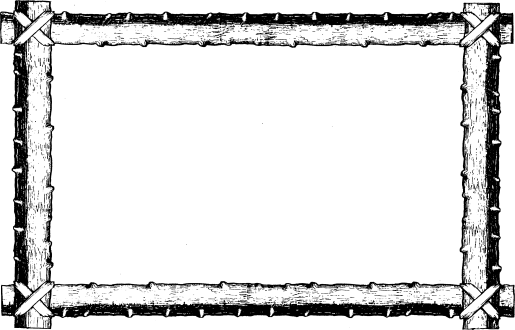 Parent and Leader Guidebook: pages 67-70
Lion Adventure Book: page 14Participate in a game with your den.Participate in an obstacle course relayParticipate in a box derby race.Parent and Leader Guidebook: pages 67-70
Lion Adventure Book: page 14Participate in a game with your den.Participate in an obstacle course relayParticipate in a box derby race.